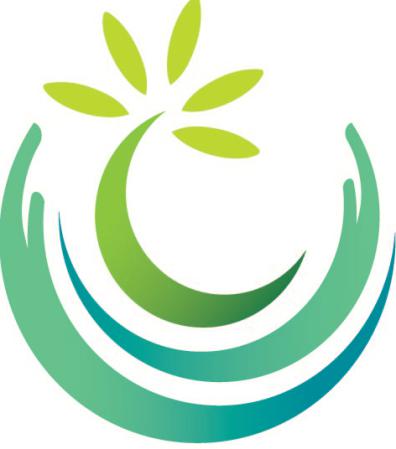 崇川区第九届社区公益助力计划申报书□公益定投类□微公益创投类  项目名称:                              申报单位:                              填表日期：     年    月    日崇川区民政局（监制）备注：行数不够可自行添加（行不够自行添加）申请组织机构及团队信息申请组织机构及团队信息申请组织机构及团队信息申请组织机构及团队信息组织名称（全称）组织等级评估年获评       A社会信用统一代码组织独立银行账号（个人无效）组织负责人联系方式组织日常活动地点拟加入本项目的人员拟加入本项目的人员拟加入本项目的人员拟加入本项目的人员姓名年龄分工专业资质项目负责人财务人员骨干核心志愿者……申请项目信息申请项目信息申请项目信息申请项目信息一、项目名称（可以在原先的定投项目名称后加副标题，显示出个性化）一、项目名称（可以在原先的定投项目名称后加副标题，显示出个性化）一、项目名称（可以在原先的定投项目名称后加副标题，显示出个性化）一、项目名称（可以在原先的定投项目名称后加副标题，显示出个性化）二、问题及需求分析（分析项目所要解决服务对象的问题，问题阐述清晰、明确、具体；该问题的阐述与下文中的项目活动具备很强的关联性）二、问题及需求分析（分析项目所要解决服务对象的问题，问题阐述清晰、明确、具体；该问题的阐述与下文中的项目活动具备很强的关联性）二、问题及需求分析（分析项目所要解决服务对象的问题，问题阐述清晰、明确、具体；该问题的阐述与下文中的项目活动具备很强的关联性）二、问题及需求分析（分析项目所要解决服务对象的问题，问题阐述清晰、明确、具体；该问题的阐述与下文中的项目活动具备很强的关联性）需求描述（150字以内）实施地点（覆盖地域）                 街道               社区                    街道               社区                    街道               社区   三、项目概要（要求用一段话简要概述该项目的目的、活动内容和效益，200字以内）三、项目概要（要求用一段话简要概述该项目的目的、活动内容和效益，200字以内）三、项目概要（要求用一段话简要概述该项目的目的、活动内容和效益，200字以内）三、项目概要（要求用一段话简要概述该项目的目的、活动内容和效益，200字以内）四、项目目标（本项目需要达成的总目标和具体目标；目标必须与上述问题一致，且一一对应，具体目标要清晰、明确、可实现、可量化）四、项目目标（本项目需要达成的总目标和具体目标；目标必须与上述问题一致，且一一对应，具体目标要清晰、明确、可实现、可量化）四、项目目标（本项目需要达成的总目标和具体目标；目标必须与上述问题一致，且一一对应，具体目标要清晰、明确、可实现、可量化）四、项目目标（本项目需要达成的总目标和具体目标；目标必须与上述问题一致，且一一对应，具体目标要清晰、明确、可实现、可量化）五、活动计划（根据问题分析和项目目标设计合理的项目活动，项目活动应与项目目标对应。描述项目活动的内容、方案、时间及预算，不超过400字）五、活动计划（根据问题分析和项目目标设计合理的项目活动，项目活动应与项目目标对应。描述项目活动的内容、方案、时间及预算，不超过400字）五、活动计划（根据问题分析和项目目标设计合理的项目活动，项目活动应与项目目标对应。描述项目活动的内容、方案、时间及预算，不超过400字）五、活动计划（根据问题分析和项目目标设计合理的项目活动，项目活动应与项目目标对应。描述项目活动的内容、方案、时间及预算，不超过400字）例：按活动结构逐一编制，每个活动版块需包括（1）内容；（2）方案；（3）时间；（4）预算例：按活动结构逐一编制，每个活动版块需包括（1）内容；（2）方案；（3）时间；（4）预算例：按活动结构逐一编制，每个活动版块需包括（1）内容；（2）方案；（3）时间；（4）预算例：按活动结构逐一编制，每个活动版块需包括（1）内容；（2）方案；（3）时间；（4）预算六、项目风险预防与评估（风险是指可能导致该项目活动失败的因素，或者由本项目干预可能产生的不良结果，项目评估是组织计划使用何种方式、工具对项目成效开展评价工作）六、项目风险预防与评估（风险是指可能导致该项目活动失败的因素，或者由本项目干预可能产生的不良结果，项目评估是组织计划使用何种方式、工具对项目成效开展评价工作）六、项目风险预防与评估（风险是指可能导致该项目活动失败的因素，或者由本项目干预可能产生的不良结果，项目评估是组织计划使用何种方式、工具对项目成效开展评价工作）六、项目风险预防与评估（风险是指可能导致该项目活动失败的因素，或者由本项目干预可能产生的不良结果，项目评估是组织计划使用何种方式、工具对项目成效开展评价工作）风险及应对（150字以内）风险及应对（150字以内）（二）项目自评估（50字以内）（二）项目自评估（50字以内）七、项目预算支出（项目预算中的支出用途，必须与项目活动一一对应）七、项目预算支出（项目预算中的支出用途，必须与项目活动一一对应）七、项目预算支出（项目预算中的支出用途，必须与项目活动一一对应）七、项目预算支出（项目预算中的支出用途，必须与项目活动一一对应）资金预算支出明细（仅列出申报资金的预计使用明细）资金预算支出明细（仅列出申报资金的预计使用明细）资金预算支出明细（仅列出申报资金的预计使用明细）资金预算支出明细（仅列出申报资金的预计使用明细）用  途用  途用  途金额（请给出具体计算过程）申报资金支出明细申报资金支出明细申报资金支出明细申报资金支出明细申报资金合计申报资金合计申报资金合计服务承诺书     我单位承诺，以上信息填写真实、有效。若项目活动审批立项，我单位保证按规定要求，妥善安排和使用项目资金（包括配套资金、其他社会定向捐赠资金），规范项目管理，坚持信息公开，接受社会监督。如有违规行为，我单位愿意独立承担相关法律责任！                                                法人（章）：                                                 机构名称（章）：服务承诺书     我单位承诺，以上信息填写真实、有效。若项目活动审批立项，我单位保证按规定要求，妥善安排和使用项目资金（包括配套资金、其他社会定向捐赠资金），规范项目管理，坚持信息公开，接受社会监督。如有违规行为，我单位愿意独立承担相关法律责任！                                                法人（章）：                                                 机构名称（章）：服务承诺书     我单位承诺，以上信息填写真实、有效。若项目活动审批立项，我单位保证按规定要求，妥善安排和使用项目资金（包括配套资金、其他社会定向捐赠资金），规范项目管理，坚持信息公开，接受社会监督。如有违规行为，我单位愿意独立承担相关法律责任！                                                法人（章）：                                                 机构名称（章）：服务承诺书     我单位承诺，以上信息填写真实、有效。若项目活动审批立项，我单位保证按规定要求，妥善安排和使用项目资金（包括配套资金、其他社会定向捐赠资金），规范项目管理，坚持信息公开，接受社会监督。如有违规行为，我单位愿意独立承担相关法律责任！                                                法人（章）：                                                 机构名称（章）：